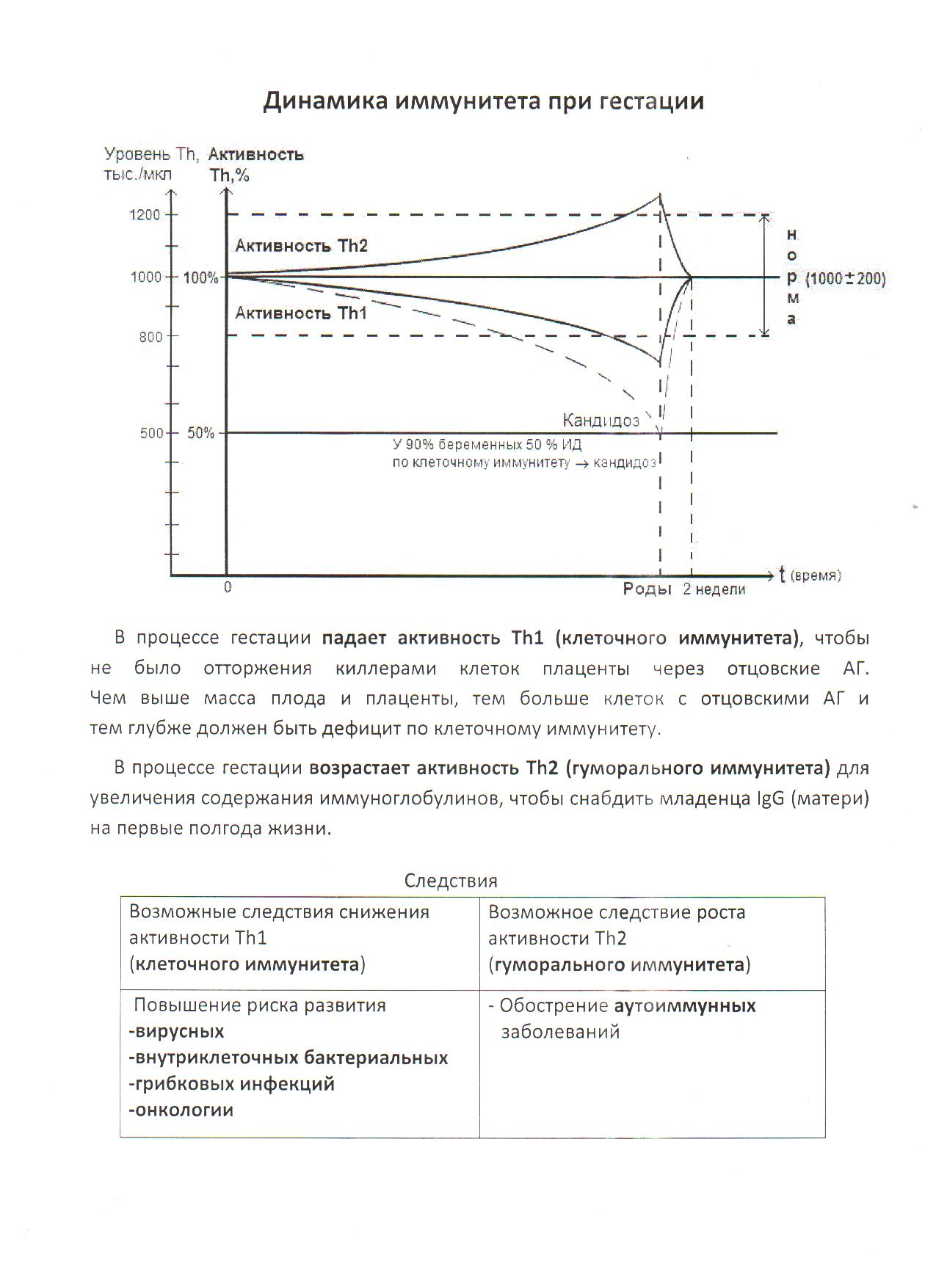 Следствия Возможные следствия снижения активности  Th1 (клеточного иммунитета)Возможные следствия ростаактивности  Th2 (гуморального иммунитета)- Ослабление Th1-зависимых аутоиммунных    заболеваний- Повышение риска развития:-- вирусных-- внутриклеточных бактериальных-- грибковых инфекций-- онкологии- Обострение Th2-зависимых (то есть  АТ- зависимых) аутоиммунных заболеваний